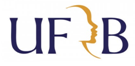 UNIVERSIDADE FEDERAL DO RECÔNCAVO DA BAHIAPRÓ-REITORIA DE GRADUAÇÃOCOORDENADORIA DE POLÍTICAS E PLANEJAMENTO DA GRADUAÇÃONÚCLEO DE GESTÃO DO PROGRAMA DE EDUCAÇÃO TUTORIALANEXO IDECLARAÇÃO DE NÃO ACÚMULO DE OUTRAS BOLSASEDITAL PROGRAD Nº 013/2020DECLARAÇÃOEu, _______________________, matrícula nº ______________, cadastrado(a) no CPF sob o nº ___________________, graduando(a) desta Instituição no curso ________________________________________, declaro que não possuo bolsas acadêmicas pagas com recursos da instituição ou agências de fomento, ou auxílios pecuniários com recursos oriundos do PNAES. Declaro que, se possuir alguma das acima referidas e, aprovado(a) nesta seleção, pedirei junto ao órgão responsável o imediato desligamento do programa ou auxílio, optando pela bolsa do Programa de Educação Tutorial, apresentando comprovação de desligamento do outro Programa ao(à) tutor(a) do grupo PET Mata Atlântica: Conservação e Desenvolvimento.Cruz das Almas, _____ de _______________ de __________._________________________________Assinatura do(a) discente(a)